JAVNO SAVJETOVANJE SA ZAINTERESIRANOM JAVNOŠĆU O PRIJEDLOGU OPĆEG AKTANAZIV AKTA: ODLUKA O IZMJENAMA I DOPUNAMA ODLUKE O JAVNIM I POČASNIM PRIZNANJIMA OPĆINE MATULJI TRAJANJE JAVNOG SAVJETOVANJA: 15 dana od dana objave na web stranici Općine Matulji odnosno od 01.listopada do 15.listopada 2021.godine.NAČIN PODNOŠENJA PRIMJEDBI I PRIJEDLOGA: Primjedbe i prijedlozi mogu se dostaviti osobno ili poštom na adresu Općina Matulji, Trg. M.Tita 11 Matulji ili elektroničkom poštom na adresu: opcina.matulji@matulji.hrKod podnošenja prijedloga ili primjedbi potrebno je navestiPodatke o učesnikunaziv aktaprijedlog za promjenuobrazloženje prijedlogaU nastavku se nalazi prijedlog općeg akta sa obrazloženjem.						                 Pročelnik                                                                             Danijel Jerman v.r.OBRAZLOŽENJEODLUKE O IZMJENAMA I DOPUNAMA ODLUKE O JAVNIM I POČASNIM PRIZNANJIMA OPĆINE MATULJIPRAVNA OSNOVADonošenje Odluke temelji se na Zakon o lokalnoj i područnoj (regionalnoj) samoupravi („Narodne novine“ broj 33/01, 60/01, 129/05, 109/07, 125/08, 36/09, 36/09, 150/11, 144/12, 19/13, 137/15, 123/17, 98/19 i 144/20) kojim je u članku 11. propisano da predstavničko tijelo općine, grada i županije može pojedinu osobu koja je zaslužna za općinu, grad, odnosno za županiju proglasiti počasnim građaninom, kao i da predstavničko tijelo može utvrditi i druga javna priznanja.Statutom Općine Matulji propisano je da Općinsko vijeće dodjeljuje javna priznanja za iznimna dostignuća i doprinos od osobitog značenja za razvitak i ugled Općine, a poglavito za naročite uspjehe u unapređivanju gospodarstva, znanosti, kulture, zaštite i unapređivanja čovjekovog okoliša, športa, tehničke kulture, zdravstva i drugih javnih djelatnosti te za poticanje aktivnosti koje su tome usmjerene (članak 9). Člankom 10. Statuta utvrđena su javna priznanja, i to: a) Nagrada za životno djelo Općine, b) Godišnja nagrada Općine te počasna priznanja a) Grb Općine i b) Povelja počasnog građanina Općine. Konačno, člankom 11. Statuta je uređeno da se uvjeti za dodjelu javnih priznanja, njihov izgled i oblik, kriterij i postupnost njihove dodjele, tijela koja provode postupak i dodjeljuju priznanja, uređuju posebnom odlukom Općinskog vijeća.ANALIZA STANJA Općinsko vijeće Općine Matulji temeljem članka 11. Zakona te članka 11. Statuta Općine Matulji donijelo je Odluku o javnim i počasnim priznanjima Općine Matulji („Službene novine Primorsko-goranske županije“ broj 35/17). Navedenom odlukom određene su vrste javnih priznanja i počasnih priznanja  uvjeti za njihovo dodjeljivanje, kriteriji i postupnost njihove dodjele, tijela koja provode postupak i dodjelu priznanja te oblik i izgled priznanja.Tako je člankom 17. Odluke propisano da će se izgled priznanja riješiti natječajem, da općinski načelnik raspisuje natječaj i utvrđuje uvjete istog, da natječaj provodi Odbor za društvene djelatnosti, da na temelju pristiglih ponuda, Odbor utvrđuje listu natjecatelja koji ispunjavaju uvjete natječaja i daje prijedlog o izboru natjecatelja za izgled pojedinog priznanja te da odluku o izboru natjecatelja donosi Općinsko vijeće Općine Matulji dok je člancima 18. – 21. uređen sadržaj teksta javnih priznanja.Nadalje, člancima 22. do 25. Odluke uređen je način prikupljanja prijedloga, mogući podnositelji prijedloga, kao i postupak razmatranja prijedloga. Tako je člankom 22. Odluke uređeno da postupak dodjele priznanja započinje javnim pozivom Odbora za društvene djelatnosti Općinskog vijeća Općine Matulji u lokalnim sredstvima javnog priopćavanja i na web stranici Općine Matulji, da se Javni poziv objavljuje se u prvom tjednu mjeseca prosinca i ostaje otvoren 30 dana od dana objave, kao i sadržaj javnog poziva.Člankom 23. Odluke propisano je tko su ovlašteni predlagatelji, i to udruge građana sa sjedištem na području Općine Matulji, grupa od najmanje 10 građana sa sjedištem na području Općine Matulji, pravne osobe koje imaju sjedište na području Općine Matulji, kao i kako se prijedlog podnosi te kakav treba biti njegov sadržaj.Konačno, člankom 24. propisano je da Odbor za društvene djelatnosti u roku od 15 dana od isteka roka po raspisanom Javnom pozivu, izrađuje pisani izvještaj/zapisnik o pristiglim prijedlozima, a člankom 25. da Odbor svoj pisani izvještaj/zapisnik, mišljenje kao i mogući prijedlog pojedinog priznanja dostavlja Općinskom vijeću na odlučivanje.PITANJA KOJA SE RJEŠAVAJU ODLUKOMOvim prijedlogom Odluke predlaže se na drugačiji urediti pitanje izgleda javnih priznanja, zatim nadležnosti za provođenje postupka, kao i proširiti krug ovlaštenih predlagatelja.Ad1) S obzirom da od donošenja važeće Odluke nije bio raspisan javni natječaj za izgled javnih i počasnih priznanja iako su se priznanja dodjeljivala u obliku tiskanih povelja, predlažu se izmjene članka 17. na način da se istima više ne predviđa raspisivanje natječaja za izgled priznanja. Iz istoga razloga bi se iz članka 12. brisala odredba kojom je bilo propisano da se grb Općine uručuje odnosno iz koje nije bilo jasno da li je Grb Općine priznanje koja se dodjeljuje u obliku grba ili je to priznanje koje se dodjeljuje također kao povelja (članak 20. postojeće Odluke).Ad2) Što se tiče nadležnosti za provođenje postupka, uzimajući u obzir izmjene Statuta kao i odredbe nove Odluke o osnivanju i načinu rada radnih tijela Općinskog vijeća Općine Matulji (kojom je nadležnost razmatranja dodjela javnih priznanja dodijeljena Odboru za izbor i imenovanja) ovim se izmjenama predlaže da i nadalje poslove razmatranja prijava te sastavljanje prijedloga za donošenje odluke obavlja radno tijelo općinskog vijeća, ali se više ne precizira o kojem se radnom tijelu radi veće se upućuje na Odluku o radnim tijelima. Konačno, a vezano uz proceduru, s obzirom da je rok za raspisivanje, način objave kao i sadržaj javnog poziva određen postojećom odlukom, ovim se izmjenama predlaže da javni poziva raspisuje Jedinstveni upravni odjel. Ad3) Vezano uz ovlaštene predlagatelje, od strane Udruženja obrtnika Opatija krajem ožujka zaprimljena je inicijativa za izmjenom Odluke kojom bi se propisala mogućnost da i oni mogu biti predlagatelji budući da okupljanju brojne obrtnike sa područja Općine Matulji.Uvažavajući prijedlog ovom se izmjenom predviđa mogućnost da i udruženja pravnih osoba ili obrta te udruge građana koje imaju sjedište na području Primorsko-goranske županije, a koje svojim aktivnostima  djeluju i na području Općine Matulji, da budu ovlašteni predlagatelji.STUPANJE NA SNAGU Vezano uz stupanje na snagu predlaže se da ove Odluka stupi na snagu osmog dana nakon objave u Službenim novinama Primorsko-goranske županije.OPĆINSKI NAČELNIKVedran KinkelaNACRT ODLUKENa temelju članka 11. Zakona o lokalnoj i područnoj (regionalnoj) samoupravi („Narodne novine“ broj 33/01, 60/01-vjerodostojno tumačenje, 129/05, 109/07, 125/08, 36/09, 150/11, 144/12, 123/17, 98/19 i 144/20) te članka 11. i članka 32. Statuta Općine Matulji („Službene novine Primorsko-goranske županije“ broj 26/09, 38/09, 8/13, 17/14, 29/14, 4/ 15-pročišćeni tekst, 39/15, 7/18, 6/21 i 23/21) Općinsko vijeće Općine Matulji na sjednici održanoj dana ____________. donosiODLUKU
o izmjenama i dopunama Odluke o javnim i počasnim priznanjima Općine MatuljiČlanak 1.U članku 12. Odluke o javnim i počasnim priznanjima Općine Matulji („Službene novine Primorsko-goranske županije“ broj 35/17), u daljnjem tekstu „Odluka“, stavak 2. briše se.Članak 2.Članak 17. Odluke mijenja se i glasi:„Povelja o nagradi za životno djelo Općine Matulji tiska se u A3 formatu s tvrdim omotom obučenim u platno tamno plave boje.Povelja Godišnje nagrade Općine Matulji tiska se u A4 formatu s tvrdim omotom obučenim u platno tamno plave boje.Grb Općine Matulji tiska se u A4 formatu s mekim omotom obučenim u platno tamno plave boje.Povelja o imenovanju počasnog građanina tiska se u A3 formatu s tvrdim omotom obučenim u platno tamno plave boje.Na sredini omota iz stavaka 1.- 4. ovog članka nalazi se otisnuti grb Općine Matulji iznad kojeg su velikim tiskanim slovima otisnute riječi „OPĆINA MATULJI“.Članak 3.Članak 22. Odluke mijenja se i glasi:„Postupak dodjele priznanja iz članka 2. ove Odluke započinje javnim pozivom.Javni poziv raspisuje Jedinstveni upravni odjel u prvom tjednu mjeseca prosinca i ostaje otvoren 30 dana od dana objave. Javni poziv se objavljuje u lokalnim tiskanim medijima te na mrežnim stranicama Općine Matulji.Prijedlozi koji pristignu nakon roka utvrđenim javnim pozivom neće se uzeti u razmatranje.Javni poziv sadrži uvjete i kriterije za dodjelu određenog javnog priznanja i rok za podnošenje prijedloga za dodjelu priznanja.“Članak 4.Članak 23. Odluke mijenja se i glasi:„Prijedlog za dodjelu javnih i počasnih priznanja iz članka 2. mogu dati:- udruge građana sa sjedištem na području Općine Matulji- grupa od najmanje 10 građana s prebivalištem na području Općine Matulji- pravne osobe koje imaju sjedište na području Općine Matulji- udruženja pravnih osoba ili obrta te udruge građana koje imaju sjedište na području Primorsko-goranske županije, a koje svojim aktivnostima djeluju i na području Općine Matulji. Prijedlog se podnosi u pisanom obliku, a mora sadržavati:- ime i prezime, odnosno naziv predlagatelja- prebivalište, odnosno sjedište predlagatelja- ime i prezime, odnosno naziv osobe koja se predlaže za javno priznanje- vrstu priznanja i područje za koje se predlaže- životopis kandidata do jedne stranice- obrazloženje postignuća i doprinosa zbog kojih se daje prijedlog za kandidata za dodjelu javnih priznanja do dvije stranice.“Članak 5.Članak 24. Odluke mijenja se i glasi:„Prijedloge za dodjelu javnih i počasnih priznanja razmatra odbor Općinskog vijeća u čijoj su nadležnosti ti poslovi (u daljnjem tekstu: Odbor). Na zahtjev Odbora podnositelj prijedloga dužan je dostaviti i naknadno zatražene dopunske podatke i dokumentaciju (objavljene radove, analize, prikaze, stručne kritike i ocjene, natjecateljske rezultate i slično) kojom se potvrđuju navodi iz prijedloga.“Odbor u roku od 15 dana od isteka roka za dostavu prijedloga po raspisanom Javnom pozivu izrađuje pisani izvještaj/zapisnik o pristiglim prijedlozima.Članak 6.Ova Odluka stupa na snagu osam dana od dana objave u „Službenim novinama“ Primorsko-goranske županije.KLASA: 011-01/21-01/0016URBROJ: 2156-04-01-01-21-___Matulji, ___________OPĆINSKO VIJEĆE OPĆINE MATULJIPREDSJEDNIK OPĆINSKOG VIJEĆASlobodan JuračićPREGLED ODRDEBI ODLUKE O JAVNIM I POČASNIM PRIZNANJIMA OPĆINE MATULJIKOJE SE MIJENAJU ILI DOPUNJUJU Članak 12.Grb Općine Matulji može se dodijeliti građanima Republike Hrvatske ili stranim državljanima koji su svojim radom, znanstvenim, političkim ili vjerskim djelovanjem značajno pridonijeli napretku i ugledu Općine.Dobitniku grba Općine Matulji uručuje se grb Općine Matulji.Članak 17.Izgled priznanja riješit će se natječajem.Općinski načelnik raspisuje natječaj i utvrđuje uvjete istog.Natječaj provodi Odbor iz članka 24. ove Odluke.Na temelju pristiglih ponuda, Odbor iz članka 24. ove Odluke utvrđuje listu natjecatelja koji ispunjavaju uvjete natječaja i daje prijedlog o izboru natjecatelja za izgled pojedinog priznanja.Odluku o izboru natjecatelja donosi Općinsko vijeće Općine Matulji.Članak 22.Postupak dodjele priznanja iz članka 2. ove Odluke započinje javnim pozivom Odbora za društvene djelatnosti Općinskog vijeća Općine Matulji u lokalnim sredstvima javnog priopćavanja i na web stranici Općine Matulji.Javni poziv objavljuje se u prvom tjednu mjeseca prosinca i ostaje otvoren 30 dana od dana objave.Prijedlozi koji se ne dostave do tog roka, odnosno koji na omotnici imaju žig pošte s kasnijim datumom, ne uzimaju se u razmatranje.Javni poziv sadrži uvjete i kriterije za dodjelu određenog javnog priznanja i rok za podnošenje prijedloga za dodjelu priznanja.Članak 23.Prijedlog za dodjelu javnih i počasnih priznanja iz članka 2. mogu dati:-udruge građana sa sjedištem na području Općine Matulji-grupa od najmanje 10 građana sa sjedištem na području Općine Matulji-pravne osobe koje imaju sjedište na području Općine MatuljiPrijedlog se podnosi u pismenom obliku Odboru za društvene djelatnosti Općinskog vijeća Općine Matulji.Prijedlog za dodjelu javnih priznanja mora sadržavati:-ime i prezime, odnosno naziv predlagatelja-prebivalište, odnosno sjedište predlagatelja-ime i prezime, odnosno naziv osobe koja se predlaže za javno priznanje (predloženik)-vrstu priznanja i područje za koje se predlaže-životopis predloženika do jedne stranice-obrazloženje postignuća i doprinosa zbog kojih se daje prijedlog za kandidata za dodjelu javnih priznanja do dvije straniceNa zahtjev tijela iz članka 24. podnositelj prijedloga dužan je dostaviti i naknadno zatražene dopunske podatke i dokumentaciju (objavljene radove, analize, prikaze, stručne kritike i ocjene, natjecateljske rezultate i sl.) kojom se potvrđuju navodi iz prijedloga.Članak 24.Odbor za društvene djelatnosti (u daljnjem tekstu: Odbor) u roku od 15 dana od isteka roka po raspisanom Javnom pozivu, izrađuje pisani izvještaj/zapisnik o pristiglim prijedlozima.               REPUBLIKA HRVATSKA    PRIMORSKO-GORANSKA  ŽUPANIJA               REPUBLIKA HRVATSKA    PRIMORSKO-GORANSKA  ŽUPANIJA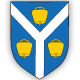     OPĆINA MATULJI    Jedinstveni upravni odjel    OPĆINA MATULJI    Jedinstveni upravni odjel    OPĆINA MATULJI    Jedinstveni upravni odjel    OPĆINA MATULJI    Jedinstveni upravni odjelKLASA:   011-01/21-01/0016URBROJ: 2156-04-03-01/21-0001Matulji, 30.09.2021. godineKLASA:   011-01/21-01/0016URBROJ: 2156-04-03-01/21-0001Matulji, 30.09.2021. godineKLASA:   011-01/21-01/0016URBROJ: 2156-04-03-01/21-0001Matulji, 30.09.2021. godine